Pengaruh Investasi dan Pengangguran terhadap Pertumbuhan Ekonomi serta Kemiskinan di Provinsi AcehYani Rizal1), Asnidar2), Sri Rahayu3)1,2,3)Fakultas Ekonomi Universitas Samudra1)e-mail: yanirizal@unsam.ac.id2)e-mail: nidar0588@gmail.com3)e-mail: srirahayu030717@gmail.comAbstrakPenelitian   ini   bertujuan   untuk  menganalisis   pengaruh   investasi   danpengangguran terhadap pertumbuhan ekonomi serta kemiskinan di Provinsi Aceh. Data yang digunakan dalam penelitian ini adalah data time series runtun  waktu  priode  2010-2018  yang  berasal  dari  intansi  terkait  yaitu Badan Pusat Statistik Provinsi Aceh. Metode Analisis data dalam penelitian ini menggunakan analisis jalur (Path Analysis). dengan program Eviews. Hasil penelitian dengan tingkat signifikansi 5% menunjukkan bahwa, variabel investasi secara langsung berpengaruh positif dan signifikan terhadap pertumbuhan ekonomi. Variabel pengangguran secara langsung berpengaruh negatif dan tidak signifikan terhadap pertumbuhan ekonomi. Variabel investasi secara langsung berpengaruh positif dan signifikan terhadap  kemiskinan.  Variabel  pengangguran  secara  langsung berpengaruh negatif dan tidak signifikan terhadap kemiskinan, sedangkan variabel pertumbuhan ekonomi secara langsung berpengaruh positif dan tidak signifikan terhadap kemiskinan. Variabel investasi secara tidak langsung berpengaruh positif dan signifikan terhadap kemiskinan melalui pertumbuhan ekonomi, sedangkan variabel pengangguran secara tidak langsung berpengaruh positif dan tidak signifikan terhadap kemiskinan melalui pertumbuhan ekonomi di Provinsi Aceh.Kata Kunci: Investasi, Pengangguran, Pertumbuhan Ekonomi, Kemiskinan1.    PENDAHULUANPertumbuhan ekonomi merupakan salah satu indikator  keberhasilan pembangunandalam  suatu  perekonomian.  Sumber  pertumbuhan  ekonomi  dapat  terdiri  dari  kenaikan kualitas dan jumlah tenaga kerja, penambahan modal melalui tabungan dan investasi, serta adanya penyempurnaan teknologi (Setyadhi, 2009). Pertumbuhan ekonomi, investasi, pengangguran dan kemiskinan saling terkait satu sama lainnya. Tanpa adanya pertumbuhan ekonomi  yang  tinggi  akan  menyebabkan  sulitnya  bagi  pemerintah  untuk  menciptakan lapangan kerja baru sehingga menyebabkan tingkat pengangguran yang meningkat (Mekahsari, 2012).Permasalahan kemiskinan turut dialami Provinsi Aceh. Oleh karena itu, kemiskinan menjadi masalah bersama, terutama pemerintah Provinsi Aceh sebagai penyangga proses perbaikan kehidupan masyarakat dalam sebuah pemerintahan, mencari jalan keluar dengan merumuskan langkah-langkah yang sistematis dan strategis dalam menurunkan angka kemiskinan. Dalam mengurangi angka kemiskinan pemerintah Provinsi Aceh perlu memperhatikan PDRB dan investasi untuk meningkatkan penerimaan tenaga kerja sehingga mengurangi tingkat pengangguran dan akan mengurangi kemiskianan. Dalam sebuah pemerintahan semakin tinggi tingkat pertumbuhan ekonomi disuatu Negara atau daerah makabesar pula tingkat kesejahteraan yang akan dirasakan oleh masyarakat dalam pemerintahan tersebut.Pada tahun 2017 masih terdapat 872.61 juta jiwa penduduk miskin di Provinsi Aceh (BPS Provinsi Aceh, 2018). Kondisi ini membuktikan bahwa kemiskinan di Provinsi Aceh perlu mendapatkan perhatian yang serius dari pemerintah. Tingkat kemiskinan Provinsi Aceh terus mengalami fluktuasi setiap tahunnya, hal ini terjadi karena meningkatnya jumlah penduduk miskin di daerah pedesaan. Pada tahun 2018 jumlah penduduk miskin kembali mengalami  penurunan  menjadi  16,50  persen.  Hal  ini  dikarenakan  keseriusan  pemerintah Aceh dalam memberdayakan UMKM sebagai sektor terbesar penyerapan tenaga kerja.Provinsi Aceh secara bertahap telah berupaya untuk mengurangi jumlah penduduk miskin melalui strategi yang dilakukan dengan pelaksanaan program pro-rakyat serta memberikan sarana yang memadai untuk mampu mengakses dan memenuhi berbagai pelayanan kebutuhan masyarakat seperti memperbaiki program perlindungan sosial, meningkatkan akses rumah tangga terhadap pelayanan dasar, dalam rangka meningkatkan partisipasi masyarakat dalam penanggulangan kemiskinan,dan meningkatkan pertumbuhan ekonomi yang berkualitas dan inklusif.Untuk mengurangi kemiskinan di Aceh perlu adanya investasi sebagai sumber pembangunan  ekonomi,  modernisasi,  pertumbuhan  pendapatan,  ketenagakerjaan, pengurangan kemiskinan semua hal ini perlu mendapatkan perhatian serius. Mendatangkan investasi  pada  dasarnya  bukan  masalah   yang  sederhana.  Banyak  faktor  yang  perlu diperhatikan dan banyak pihak yang terlibat dan berperan didalamnya. Secara teritorial, Aceh merupakan provinsi paling barat dari pulau Sumatera di Indonesia yang pernah mengalami konflik  yang  berkepanjangan  dan  bencana  alam  tsunami  yang  hebat  pada  tanggal  26Desember 2014 yang telah menghancurkan sendi-sendi perekonomian disebagian besar wilayahnya.Akibat dari pada konflik yang berkepanjang dan tsunami ini telah menyebabkan menurunnya pertumbuhan dibidang perekonomian dan infrastruktur karena akses dan kerusakan fasilitas umum yang secara otomatis menghambat pertumbuhan penanaman modal di  Provinsi  Aceh,  sehingga  diperlukan  upaya  yang  kuat  dari  Pemerintah  Pusat  dan Pemerintah Aceh untuk menarik para penanam modal atau para investor guna melakukan penanaman modal di Provinsi Aceh.Pada dasarnya masih  banyak  potensi  sumber daya di  Provinsi  Aceh  yang belum dikembangkan, khususnya agroindustri dan perikanan.  Walaupun potensi-potensi tersebut ada, tetapi tak kunjung membuat Provinsi Aceh menjadi tujuan para investor untuk berinvestasi.Perkembangan investasi di Provinsi Aceh menunjukkan adanya fluktuasi, realisasi investasi di Provinsi Aceh pada tahun 2013 yaitu sebesar 3.636,40 juta rupiah. Pada tahun2014 investasi mengalami peningkatan dari tahun sebelumnya sebesar 40,53 persen. Hal ini disebabkan karena adanya beberapa hambatan bagi investor, seperti masalah perizinan, suku Bunga dan mengenai kondisi infrastruktur yang ada di Provinsi Aceh. Kemudian pada tahun2017 tercatat bahwa investasi di Provinsi Aceh menurun sebesar -68,13 persen dari tahun2016. Pada tahun 2018 investasi kembali mengalami kenaikan sebesar 7,95 persen. Kenaikan ini di karenakan  Provinsi Aceh secara bertahap  terus berupaya untuk  menarik perhatian investor melalui strategi yang dilakukan dengan menghadirkan sebuah program yang disebut Sistem Infomasi Aceh Terpadu (SIAT) guna mendukung pelayanan yang lebih baik.Tingkat pengangguran terbuka di Provinsi Aceh menunjukan bahwa pada tahun 2015 tingkat pengangguran meningkat kembali menjadi 9,93 persen, hal ini terjadi karena penurunan  pekerja  disektor  pertanian  disebabkan  karena  belum  tibanya  masa  panen dibeberapa daerah atau berpindahnya pekerja dari sektor pertanian kesektor lain. Pada tahun2017-2018  terdapat  penurunan    tingkat  pengangguran  sebesar  6,57  persen  sampai  6,36persen,  hal  ini  terjadi  karena  peningkatan  penyerapan  jumlah  angkatan  kerja  oleh  pasar tenaga kerja sehingga jumlah penduduk yang menganggur juga ikut berkurang.Pertumbuhan  Ekonomi di  Provinsi Aceh  atas  dasar harga konstan  Provinsi  Aceh tahun 2013 - 2018 mengalami fluktuasi, pada tahun 2017 pertumbuhan ekonomi mengalami peningkatan sebesar 4,18 persen dan pada tahun 2018 meningkat sebesar 4,61 persen. Hal ini dipengaruhi  oleh  sisi  produksi  paling  tinggi  lapangan  usaha  penyediaan  akomodasi  dari makan dan minum, pertumbuhan ekonomi ini juga ditopang dari mulai produksi kedua perusahaan migas di Aceh, yakni Medco Malaka dan Triangle Pase.Berdasarkan uraian pada latar belakang, tujuan dalam penelitian ini adalah 1)untuk mengetahui pengaruh  langsung  investasi    dan     pengangguran     terhadap     pertumbuhan ekonomi di Provinsi Aceh, 2) untuk mengetahui pengaruh langsung investasi dan pengangguran  terhadap  kemiskinan  di  Provinsi  Aceh,  3)  untuk  mengetahui  pengaruh langsung pertumbuhan ekonomi terhadap kemiskinan di Provinsi Aceh, 4) untuk mengetahui pengaruh secara tidak langsung investasi dan pengangguran terhadap kemiskinan di Provinsi Aceh melalui pertumbuhan ekonomi.2. KAJIAN KEPUSTAKAAN InvestasiMenurut  Samuelson  (2004:198),  investasi  meliputi  penambahan  stok  modal  ataubarang disuatu Negara, seperti bangunan peralatan produksi, dan barang-barang inventaris dalam waktu satu tahun. Investasi merupakan langkah mengorbankan konsumsi di waktu mendatang. Investasi merupakan salah satu komponen yang penting dalam GNP.Jenis-jenis investasi dapat digolongkan berdasarkan aset, pengaruh, ekonomi, menurut sumbernya dan cara penanamannya.1. Jenis Investasi Berdasarkan Asetnyaa) Real Asset adalah investasi yang berwujud seperti gedung-gedung, kendaraan dan lain sebagainya, sedangkanb) Financial   Asset   merupakan   dokumen   (surat-surat)   klain   tidak      langsung   dari pemegangnya terhadap aktivitas riil pihak yang menerbitkan sekuritas tersebut.2. Jenis Investasi Berdasarkan Pengaruhnyaa) Investasi Autonomus adalah investasi yang tidak dipengaruhi oleh tingkat pendapatan, bersifat spekulatif.b) Investasi Induced ialah investasi yang dipengaruhi kenaikan permintaan akan barang dan jasa serta tingkat pendapatan.3. Jenis Investasi berdasarkan Sumber Pembiayaannya a) Investasi yang besumber dari modal asingb) Investasi yang bersumber dari modal dalam negeri.4. Jenis Investasi berdasarkan bentuknya.a) Investasi Portopolio dilakukan melalui pasar modal dengan instrumen surat berharga.b) Investasi langsung merupakan bentuk investasi yang dilakukan dengan membangun, membeli total, atau mengakui suatu perusahaan.PengangguranPengangguran    merupakan    masalah    makro    ekonomi    yang    mempengaruhikelangsungan hidup manusia secara langsung. Bagi kebanyakan orang kehilangan suatu pekerjaan merupakan penurunan suatu standar kehidupan. Jadi tidak mengejutkan apabila pengangguran menjadi topik yang sering diperbincangkan dalam perdebatan politik oleh para politisi yang seringkali mengkaji bahwa kebijakan yang mereka tawarkan akan membantu terciptanya lapangan pekerjaan (Mankiw, 2007).Sukirno (2006) mengatakan bahwa pengangguran biasanya dibedakan atas 4 jenis berdasarkan penyebabnya, antara lain :1. Pengangguran friksional, yaitu pengangguran yang disebabkan oleh tindakan seseorang pekerja  untuk  meninggalkan  kerjanya  dan  mencari  kerja  yang  lebih  baik  atau  sesuai dengan keinginannya.2. Pengangguran struktural, yaitu pengangguran yang disebabkan oleh adanya perubahan struktur dalam perekonomian.3. Pengangguran siklikal, yaitu pengangguran yang disebabkan oleh keadaan perekonomian yang tidak selalu berkembang dengan teguh.4. Pengangguran Teknologi, yaitu pengangguran yang disebabkan oleh adanya penggantian tenaga manusia oleh mesin-mesin dan bahan kimiaAdapun  faktor-faktor  penyebab  pengangguran  diantaranya  adalah  sebagai  berikut(Sukirno, 2006:110)1. Keterbatasan jumlah lapangan kerja, sehingga tidak mampu menampung seluruh pencari kerja.2. Keterbatasan kemampuan yang dimiliki pencari kerja, sehingga pencari kerja tidak mampu mengisi   lowongan   kerja   karena   tidak   memenuhi   persyaratan   kemampuan   dan keterampilan.3. Keterbatasan   informasi,   yaitu   tidak   memiliki   informasi   dunia   usaha   mana   yang memerlukan tenaga kerja serta persyaratan apa yang di perlukan.4. Tidak meratanya lapangan kerja, yaitu di daerah perkotaan banyak tersedia lapangan kerja sedangkan di perdesaan sangat terbatas.5. Kebojakan  pemerintah  yang  tidak  tepat,  yaitu  pemerintah  tidak  mampu  mendorong perluasan dan pertumbuhan sektor modern.6. Rendahnya upaya pemerintah untuk melakukan pelatihan kerja guna meningkatkan Skillpencari kerja.Pertumbuhan EkonomiPertumbuhan ekonomi merupakan upaya untuk meningkatkan kapasitas produksi untukmencapai penambahan ouput, yang diukur menggunakan. Produk Domestik Bruto (PDB)maupun Produk Domestik Regional Bruto (PDRB) dalam suatu wilayah.Menurut Sukirno (2006) pertumbuhan ekonomi adalah kenaikan output perkapita dalam jangka panjang. Pertumbuhan Ekonomi adalah proses, bukan gambaran ekonomi sesaat. Pembangunan Daerah dan pembangunan sektoral perlu selalu dilaksanakan dengan selaras, sehingga pembangunan  sektoral  yang berlangsung di Daerah-Daerah benar-benar dengan potensi dan prioritas Daerah. Untuk keseluruhan pembangunan,KemiskinanMenurut Badan Pusat Statistik (2018) penduduk miskin merupakan penduduk yangmemiliki rata-rata pengeluaran perkapita perbulan di bawah garis kemiskinan. Garis Kemiskinan Makanan (GKM) merupakan nilai pengeluaran kebutuhan minimum makanan yang disertakan dengan 2.100 kalori perkapita perhari. Paket komoditi kebutuhan dasar makanan yang diwakili oleh 52 jenis komoditi (padi-padian, umbi-umbian, ikan, daging, telur dan susu, dan lain-lain).World Bank (2004) mendefinisikan kemiskinan sebagai kekurangan dalam kesejahteraan yang terdiri dari banyak dimensi diantaranya rendahnya tingkat kesehatan dan pendidikan, akses masyarakat miskin terhadap air bersih dan sanitasi, keamanan fisik yang tidak memadai, kurangnya suara kapasitas memadai serta kesempatan untuk hidup yang lebih baik.Kemiskinan dibagi menjadi dua jenis, yaitu: (Arsyad, 2010)1. Kemiskinan AbsolutKemiskinan secara absolut ditentukan berdasarkan tingkat pendapatan masyarakat untuk mencukupi kebutuhan pokok minimum.Apabila dia tidak mampu memenuhi kebutuhan pokok minimum dengan pendapatan yang diterimanya maka dia dikatakan miskin.2. Kemiskinan RelatifKemiskinan ini disebabkan oleh ketimpangan distribusi pendapatan. Beberapa pakar berpendapat bahwa meskipun pendapatan seseoramg sudah mencapai tingkat kebutuhan dasar minimum, namun ternyata pendapatan orang tersebut masih jauh lebih rendah dibandingkan dengan pendapatan masyarakat di sekitarnya, maka orang tersebut masih berada dalam kategori miskin.3.    METODE PENELITIANJenis data dalam penelitian ini adalah data sekunder yang di peroleh dari Badan PusatStatistik (BPS) Provinsi Aceh.Metode Analisis DataMetode  analisis  data  yang  digunakan  untuk  menganalisis  data  yang  ada  dalampenelitian ini digunakan teknik analisis jalur (Path Analysis). Digunakan untuk menganalisis pola hubungan diantara variabel. Model ini untuk mengetahui pengaruh langsung maupun tidak langsung antara variabel bebas (eksogen) terhadap variabel terikat (endogen). (Sani dan Maharani, 2013:74).Gambar 1. Model Analisis Jalur Pengaruh Investasi Dan Pengangguran Terhadap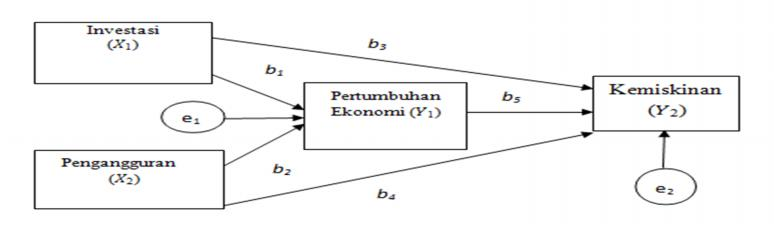 Pertumbuhan Ekonomi Serta Kemiskinan di Provinsi AcehSumber : penelitian, 2019Model ekonometrika dalam penelitian ini sebagai berikut :Y1 = β1X1 + β2X2 + e1………………...(1) Y2 = β3X1 + β4X2 + β5Y1 + e2…….….(2)Dimana :Y1                  = Pertumbuhan EkonomiY2                  = KemiskinanX1                  = InvestasiX2                  = Pengangguranβ1, β2, β3, β4 = Koefisien regresi untuk masing-masing variabele1, e2              = ErrorUji statistik terdiri dari pengujian koefisien regresi parsial (uji t), regresi Simultan (uji f) dan koefisien determinasi (R2 ).4. HASIL DAN PEMBAHASAN HASIL Pengaruh LangsungPengaruh  Investasi  dan  Pengangguran  Secara  Langsung  terhadap  PertumbuhanEkonomiBerdasarkan  Tabel  1  dapat  dilihat  hasil  regresi  persamaan  substruktur  I  sebagaiberikut:LogY1 = 0,023548LogX1 – 0,208653LogX2 + 0,559ePersamaan diatas dapat diintepretasikan sebagai berikut:1. Koefisien  regresi  investasi  (X1)  menunjukkan  pengaruh  positif  terhadap  pertumbuhan ekonomi (Y1) sebesar 0,023548, artinya apabila investasi meningkat 1 persen, maka pertumbuhan ekonomi di Provinsi Aceh akan meningkat sebesar 0,023548 persen.2. Koefisien    regresi    pengangguran    (X2)    menunjukkan    pengaruh    negatif    terhadap pertumbuhan ekonomi (Y1) sebesar                 -0,208653 artinya apabila pengangguran meningkat 1 persen, maka pertumbuhan ekonomi di Provinsi Aceh akan menurun sebesar0,208653 persen.Tabel 1. Hasil Analisis Persamaan Substruktur IDependent Variable: Log(Pertumbuhan Ekonomi) 	Sumber: Hasil Pengolahan Eviews, 2019Berdasarkan  Tabel  1  maka  dapat  disimpulkan  diagram  jalur  untuk  persamaan substruktur I sebagai berikut:Gambar 2. Persamaan Substruktur I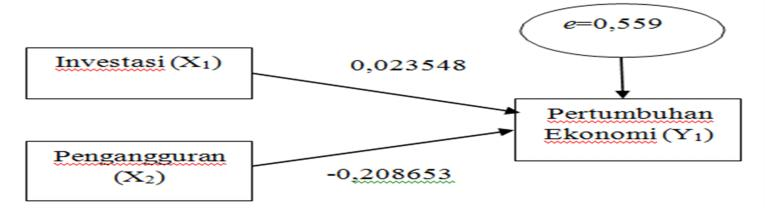 Pengaruh  Investasi,  Pengangguran  dan  Pertumbuhan  Ekonomi  Secara  Langsung terhadap KemiskinanPengaruh  investasi,  pengangguran  dan  pertumbuhan  ekonomi  secara  langsungterhadap kemiskinan di Provinsi Aceh dapat dilihat pada tabel 2.Berdasarkan tabel 10 hasil regresi persamaan substruktur II sebagai berikut: LogY2 = -0,016552LogX1 +0,005293LogX2 - 0,999683Y1 + 0,231ePersamaan subtruktur II dapat diintepretasikan sebagai berikut:1. Koefisien regresi investasi (X1) menunjukkan pengaruh negatif terhadap kemiskinan (Y2) sebesar -0,016552, artinya apabila investasi meningkat 1 persen, maka kemiskinan di Provinsi Aceh akan menurun sebesar 0,016552 persen.2. Koefisien regresi pengangguran (X2) menunjukkan pengaruh positif terhadap kemiskinan (Y2)   sebesar   0,005293   artinya   apabila   pengangguran   meningkat   1   persen,   maka kemiskinan di Provinsi Aceh akan meningkat sebesar 0,005293 persen.3. Koefisien regresi pertumbuhan ekonomi (Y1)  menunjukkan pengaruh  negatif terhadap kemiskinan (Y2) sebesar -0,999683, artinya apabila pertumbuhan ekonomi meningkat 1 persen, maka kemiskinan di Provinsi Aceh akan menurun sebesar 0,999683 persen.Tabel 2. Hasil Analisis Persamaan Substruktur IISumber: Hasil Pengolahan Eviews, 2019Berdasarkan   tabel   2   maka   dapat   disimpulkan   diagram   jalur   untuk   persamaan substruktur II sebagai berikut:Gambar 3. Persamaan Substruktur II Pengaruh Tidak Langsung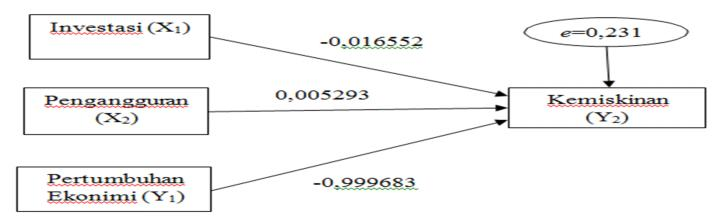 Pengaruh  Investasi  dan  Pengangguran  terhadap  Kemiskinan  melalui  PertumbuhanEkonomiBerdasarkan tabel 1 dan tabel 2 maka dapat diketahui pengaruh tidak langsung variabelinvestasi  dan  variabel  pengangguran  terhadap  kemiskinan  di  Provinsi  Aceh  melalui pertumbuhan ekonomi sebagai berikut:1. Pengaruh investasi (X1) terhadap kemiskinan (Y2) melalui pertumbuhan ekonomi (Y1) X1 melalui Y1 terhadap Y2 =0,023548 x -0,999683 = -0,0235412. Pengaruh pengangguran (X2) terhadap kemiskinan (Y2) melalui pertumbuhan ekonomi(Y1)X2 melalui Y1 terhadap Y2 =Yani Rizal, Asnidar & Sri Rahayu: Pengaruh Investasi dan Pengangguran terhadap Pertumbuhan Ekonomi serta ...............              87-0.208653 x -0.999683 = 0,208587Pengaruh TotalBerdasarkan tabel 1 dan tabel 2   maka dapat diketahui pengaruh total investasi danpengangguran terhadap kemiskinan melalui pertumbuhan ekonomi sebagai berikut:1. Pengaruh total investasi (X1) terhadap kemiskinan (Y2) melalui pertumbuhan ekonomi(Y1).X1 melalui Y1 terhadap Y2 =0,023548 + -0,208653 = -0,1851052. Pengaruh  total  pengangguran  (X2)  terhadap  kemiskinan  (Y2)  melalui  pertumbuhan ekonomi (Y1)X2 melalui Y1 terhadap Y2 =-0,208653 + -0,999683 = -1,208336Adapun koefisien pengaruh hubungan masing-masing variabel dapat digambarkan sebagai berikut:Gambar 4. Hubungan Koefesien Jalur Model Penelitian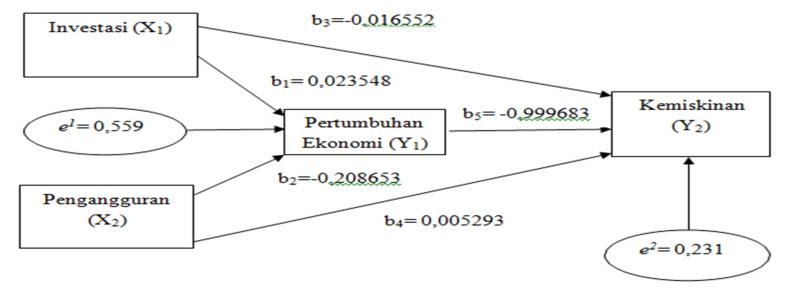 Pengujian HipotesisUji t (Parsial)Hasil olahan data tentang Pengaruh investasi, pengangguran dan pertumbuhan ekonomisecara parsial terhadap kemiskinan di Provinsi Aceh dapat dijelaskan sebagai berikut :1. Hasil uji signifikansi koefisien regresi secara parsial untuk persamaan substruktur I yaitu:a. Hasil pengujian untuk variabel investasi (X1),  nilai probabilitas sebesar 0,0226 lebih kecil dari nilai α (0,0226 < 0,05), artinya investasi secara langsung berpengaruh signifikan terhadap pertumbuhan ekonomi (Y1).b. Hasil pengujian untuk variabel pengangguran (X2), nilai probabilitas dari pengangguran sebesar 0,0428 lebih kecil dari nilai α (0,0428 < 0,05), artinya pengangguran secara langsung pengaruh signifikan terhadap pertumbuhan ekonomi (Y1).2. Hasil uji signifikansi koefisien regresi secara parsial untuk persamaan substruktur II yaitu:a. Hasil pengujian untuk variabel investasi (X1),  nilai probabilitas sebesar 0,0875 lebih besar dari nilai α (0,0875 > 0,05), artinya investasi secara langsung berpengaruh tidak signifikan terhadap kemiskinan (Y2).b. Hasil pengujian untuk variabel pengangguran (X2), nilai probabilitas dari pengangguran sebesar 0,9462 lebih besar dari nilai α (0,9462 > 0,05), artinya pengangguran secara langsung pengaruh tidak signifikan terhadap kemiskinan (Y2).c. Hasil  pengujian  untuk  variabel  pertumbuhan  ekonomi  (Y1),  nilai  probabilitas  dari pengangguran sebesar 0,0118 lebih kecil dari nilai α (0,0118 < 0,05), artinya pertumbuhan ekonomi secara langsung pengaruh signifikan terhadap kemiskinan (Y2).Uji F (simultan)1. Nilai probabilitas dari persamaan substruktur I sebesar 0,0306 lebih kecil dari nilai α(0,0306  <  0,05).  Maka  dapat  dinyatakan  bahwa  investasi  dan  pengangguran  secara simultan berpengaruh signifikan terhadap pertumbuhan ekonomi di Provinsi Aceh.2. Nilai probabilitas dari persamaan substruktur II sebesar 0,0013 lebih kecil dari nilai α (0,0013 < 0,05). Maka dapat dinyatakan bahwa investasi, pengangguran dan pertumbuhan ekonomi secara simultan berpengaruh signifikan terhadap kemiskinan di Provinsi Aceh.Analisis Koefisien Determinasi (R2)Nilai  koefisien  determinasi  untuk  persamaan  substruktur  I  sebesar  0,687114  atau68,71%, artinya variabel investasi dan pengangguran  mempengaruhi variabel pertumbuhan ekonomi di Provinsi Aceh sebesar 68,71%, sisanya sebesar 31,29% dipengaruhi oleh faktor- faktor  lain  diluar  penelitian  ini.  Nilai  error  untuk  persamaan  substruktur  I adalah  √1  −0,687114 = 0,559.Selanjutnya nilai koefisien determinasi R2  untuk substruktur II sebesar 0,946491 atau94,65%,  artinya variabel investasi, pengangguran dan pertumbuhan ekonomi mempengaruhi variabel kemiskinan di Provinsi Aceh sebesar 94,65%, sisanya sebesar 5,35% dipengaruhi oleh faktor-faktor lain diluar penelitian ini. Nilai error untuk persamaan substruktur II adalah√1 − 0,946491 = 0,2315.    PENUTUPBerdasarkan hasil penelitian dan pembahasan, maka kesimpulan dalam penelitian inisebagai berikut:1.   Investasi  secara  langsung  berpengaruh  positif  dan  signifikan  terhadap  pertumbuhan ekonomi di Provinsi Aceh, maka Ho ditolak dan Ha diterima. Artinya, jika investasi meningkat  1  persen,  maka  pertumbuhan  ekonomi  di  Provinsi  Aceh  akan  meningkat sebesar 0,023548 persen, cateris paribus.2.   Pengangguran secara langsung berpengaruh negatif dan signifikan terhadap pertumbuhan ekonomi di Provinsi Aceh, maka Ho ditolak Ha diterima. Artinya, jika pengangguran meningkat 1 persen, maka pertumbuhan ekonomi di Provinsi Aceh akan menurun sebesar0,208653 persen, cateris paribus.3.   Investasi secara langsung berpengaruh negatif dan tidak signifikan terhadap kemiskinan di Provinsi Aceh, maka Ho diterima Ha ditolak. Artinya, jika investasi meningkat sebesar1 persen, maka kemiskinan di Provinsi Aceh akan menurun sebesar 0,016552 persen,cateris paribus.4.   Pengangguran  secara  langsung  berpengaruh   positif  dan  tidak  signifikan  terhadap kemiskinan di Provinsi Aceh, maka Ho diterima Ha ditolak. Artinya jika pengangguran meningkat  1  persen,  maka  kemiskinan  di  Provinsi  Aceh  akan  meningkatkan  sebesar0,005293 persen, cateris paribus.5. Pertumbuhan ekonomi secara langsung berpengaruh negatif dan signifikan terhadap kemiskinan di Provinsi  Aceh.  Bermakna bahwa meningkatnya pertumbuhan ekonomi akan menurunkan kemiskinan di Provinsi Aceh, maka Ho ditolak Ha diterima. Artinya, jika pertumbuhan ekonomi meningkat sebesar 1 persen akan kemiskinan di Provinsi Aceh akan menurunkan sebesar 0,999683 persen, cateris paribus.6. Investasi secara tidak langsung berpengaruh negatif dan tidak signifikan terhadap kemiskinan  di  Provinsi  Aceh  melalui  pertumbuhan  ekonomi,  maka  Ho  diterima  Ha ditolak. Artinya jika investasi meningkat sebesar 1 persen, maka  kemiskinan di Provinsi Aceh akan menurun sebesar 0,023541 persen melalui pertumbuhan ekonomi di Provinsi Aceh, cateris paribus.7.   Pengangguran secara tidak langsung berpengaruh positif dan tidak signifikan terhadap kemiskinan  di  Provinsi  Aceh  melalui  pertumbuhan  ekonomi,  maka  Ho  diterima  Ha ditolak. Artinya jika pengangguran  meningkat  sebesar 1 persen, maka kemiskinan di Provinsi Aceh akan meningkat sebesar 0,208587 persen melalui pertumbuhan ekonomi di Provinsi Aceh, cateris paribus.6.    REFERENSIAdnan, P. Eko Prasetyo. 2010. Investment On The Community Income And The Economic Growth  In  Central  Java.  Journal  Of  Economic,  Business,  and  Accountrancy Ventura Volume 13. Universitas Negeri Malang.Arshanti, Kadek Novita. 2015. Pengaruh Investasi terhadap Pengentasan Kemiskinan melalui mediasi Pertumbuhan Ekonomi Provinsi Bali. E-Jurnal Ekonomi Pembangunan. Volume 4. No.5. Hal 513-524. Univesitas UDAYANA.Arsyad, Lincolin. 2010. Ekonomi Pembangunan. Yogyakarta: UUP STIM YKPN.Astuti, Puspasari Windy. 2018. Analisis Pengaruh Investasi terhadap Pertumbuhan Ekonomi (Studi pada 33 Provinsi di Indonesia). Jurnal Ekonomi dan Bisnis. Volume 8. No. 2. Hal 135-147.Universitas BrawijayaBadan Pusat Statistik Provinsi Aceh. 2010. Aceh Dalam Angka. Provinsi Aceh.Dharma,  Bayu  Dwi.  2015.  Pengaruh  Investasi  dan  Inflasi  terhadap  Kesempatan  Kerja melalui Pertumbuhan Ekonomi di Kota Samarinda. Jurnal Kinerja. Volume 12.No. 1. Hal 62-70. Univesitas Mulawarman.Fadlilah, Nurul dkk. 2016. Analisis Pengaruh Pendapatan Per Kapita, Tingkat Pengangguran, IPM dan Pertumbuhan Penduduk terhadap Kemiskinan di Jawa Tengah Tahun 2009-2013. Jurnal Eko-Regional. Vol. 11. No. 1. Hal 92-93. Universitas Brawijaya. Gilarso, T. 2004. Pengantar Ilmu Ekonomi Makro. Yogyakarta: Kanisius.Gujarati, Domar. 2003. Ekonometri Dasar. Terjemahan: Sumarno Zain, Jakarta : Erlangga. Lestari, Riana Puji. 2017. Analisis Pengaruh Indeks Pembangunan Manusia, Pengangguran,dan Produk Domestik Regional Bruto terhadap Tingkat Kemiskinan di Provinsi Lampung dalam Praktik Ekonomi  Islam Tahun  2011-2015. Jurnal Ekonomi Dan Bisnis Islam. Volume 13. No.22. Hal 86-94. Universitas Islam Negeri Raden Intan Lampung.Nisbah, Fadhilatun. 2018. Analisis Pengaruh Tingkat Pengangguran dan Pertumbuhan Ekonomi terhadap Tingkat Kemiskinan di Kabupaten/ Kota Medan, Binjai, Deli Serdang, Karo, Dan Langkat. Jurnal Ekonomi Pembangunan. Vol. 11. No. 3. Hal 64-67. Universitas Sumatra Utara.Nizar, Chairul dkk. 2013. Pengaruh Investasi dan Tenaga Kerja terhadap Pertumbuhan Ekonomi serta Hubungannya terhadap Tingkat Kemiskinan di Indonesia. Jurnal Ilmu Ekonomi. Volume 1. No. 2. Hal 1-8. Universitas Syiah Kuala.Novriansyah, Moh Arif. 2018. Pengaruh Pengangguran dan Kemiskinan terhadap Pertumbuhan Ekonomi di Provinsi Gorontalo. Jurnal Ekonomi Pembangunan. Volume 1. No.1. Hal 2614-5170. Universitas Gorontalo.Pramesthi,   Rovia   Nugrahani.   2013.   Pengaruh   Pengangguran   dan   Inflasi   terhadap Pertumbuhan Ekonomi di Kabupaten Trenggalek. Jurnal Ekonomi Pembangunan. Volume 3. No.1. Hal 15-20. Ketintang SurabayaSuadyani, Ni Wayan Ria dan Darsana, Ida Bagus. 2018. Pengaruh Pertumbuhan Ekonomi, Pengangguran dan Pendidikan terhadap Kemiskinan di Kabupaten Bangli. E-Jurnal EP. Volume 7. No.5. Hal 1022-1049. Universitas UDAYANA.Sukirno, Sadono. 2006. Makroekonomi Teori  Pengantar.  Edisi  ke-3. Jakarta: PT. RajaGrafindo PersadaVariableCoefficientStd. Errort-StatisticProb.C18.819210.168818111.47630.0000Log(Investasi)0.0235480.0077313.0460490.0226Log(Pengangguran)-0.2086530.081462-2.5613660.0428R-squared0.687114Mean dependent var18.536610Adjusted R-squared0.582819S.D. dependent var0.060295S.E. of regression0.038945Akaike info criterion-3.392153Sum squared resid0.009100Schwarz criterion-3.326412Log likelihood18.26469Hannan-Quinn criter.-3.534023F-statistic6.588154Durbin-Watson stat2.068637Prob(F-statistic)0.030631Dependent Variable: Log(Kemiskinan)Dependent Variable: Log(Kemiskinan)Variable                               CoefficientVariable                               CoefficientStd. Errort-StatisticProb.C21.521784.8627824.4258160.0069Log(Investasi)-0.0165520.007806-2.1203760.0875Log(Pengangguran)0.0052930.0745820.0709730.9462Log(PE)-0.9996830.258332-3.8697580.0118R-squared0.946491Mean dependent var2.892463Adjusted R-squared0.914385S.D. dependent var0.084222S.E. of regression0.024643Akaike info criterion-4.267511Sum squared resid0.003036Schwarz criterion-4.179856Log likelihood23.20380Hannan-Quinn criter.-4.456671F-statistic29.48052Durbin-Watson stat2.720855Prob(F-statistic)0.001323